Please read the following room information and complete the application form. Email completed forms to info@cwrc.org.uk. Our centres are located in Cambridge and Peterborough city centres. We are not able to offer evening or weekend use currently. Please note that we are women-only centres. CAMBRIDGE CENTRE INFORMATION:Kahlo Room 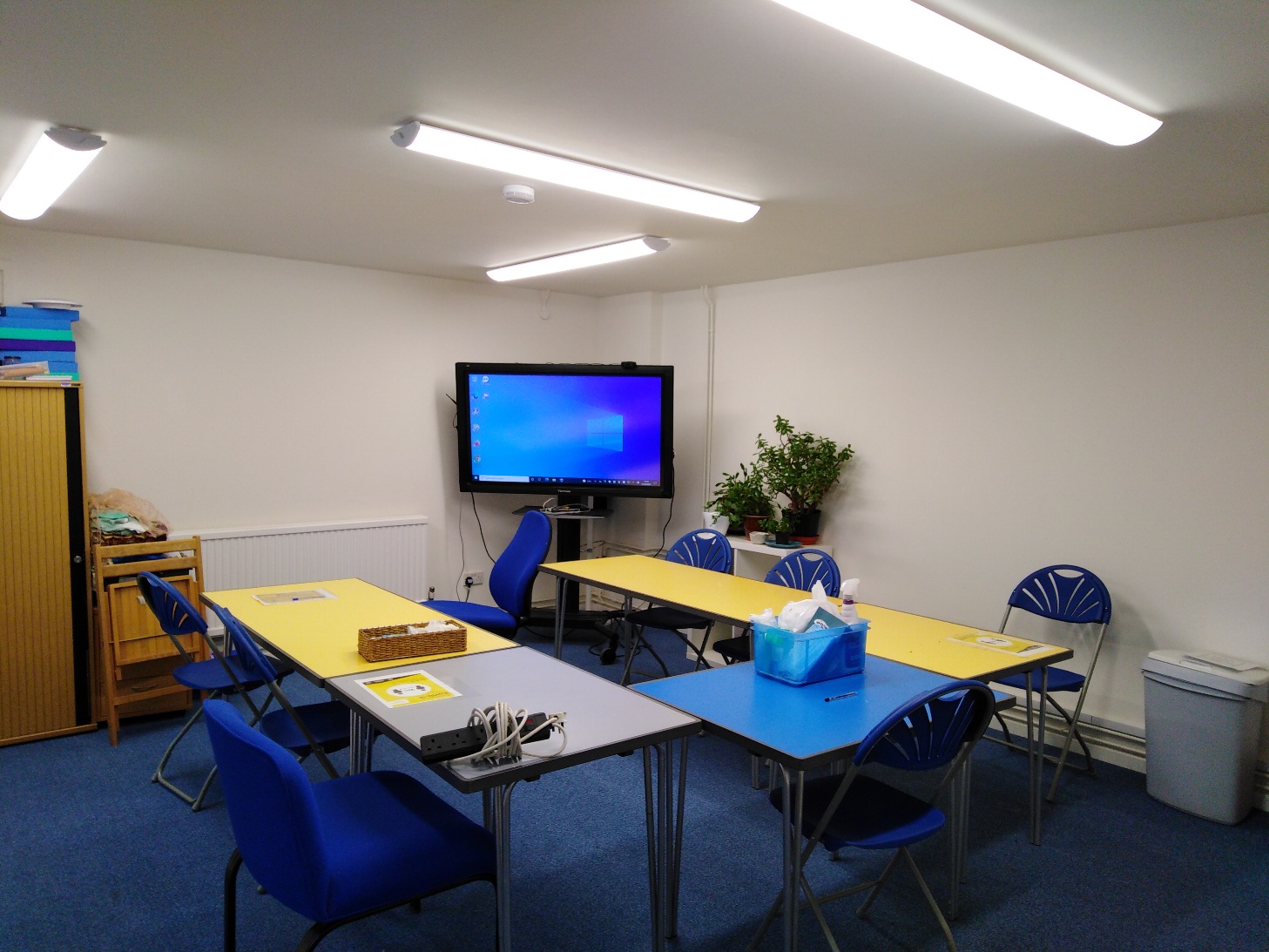 Downstairs group room with kitchen facilities (kettle, fridge, microwave, toaster, and sink) which is about 25.4 square meters (5.4 x 4.7). It also has a large touch screen that computers can plug into.Atwood Room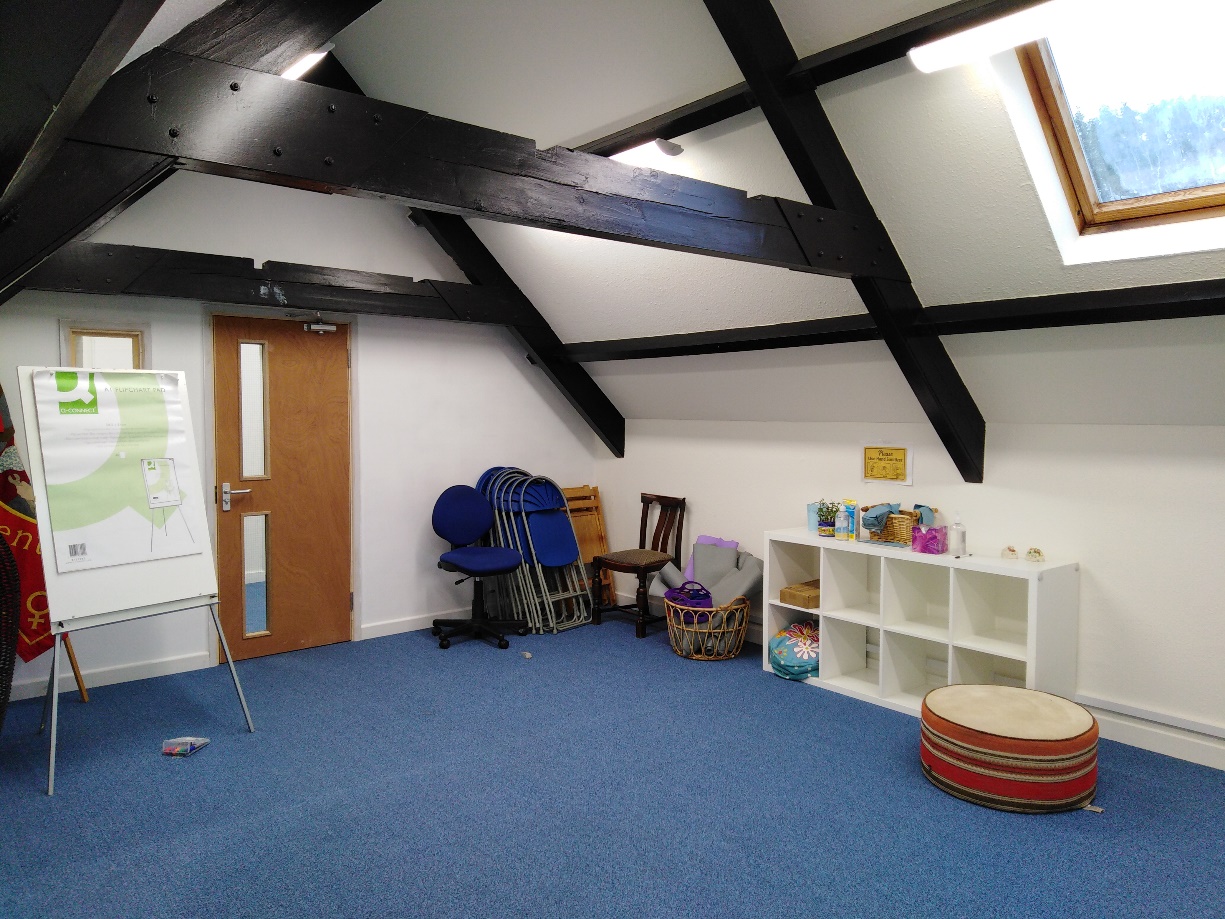 Large upstairs room which is also about 25.4 square meters (5.4 x 4.7).Johnson Room – 1:1 room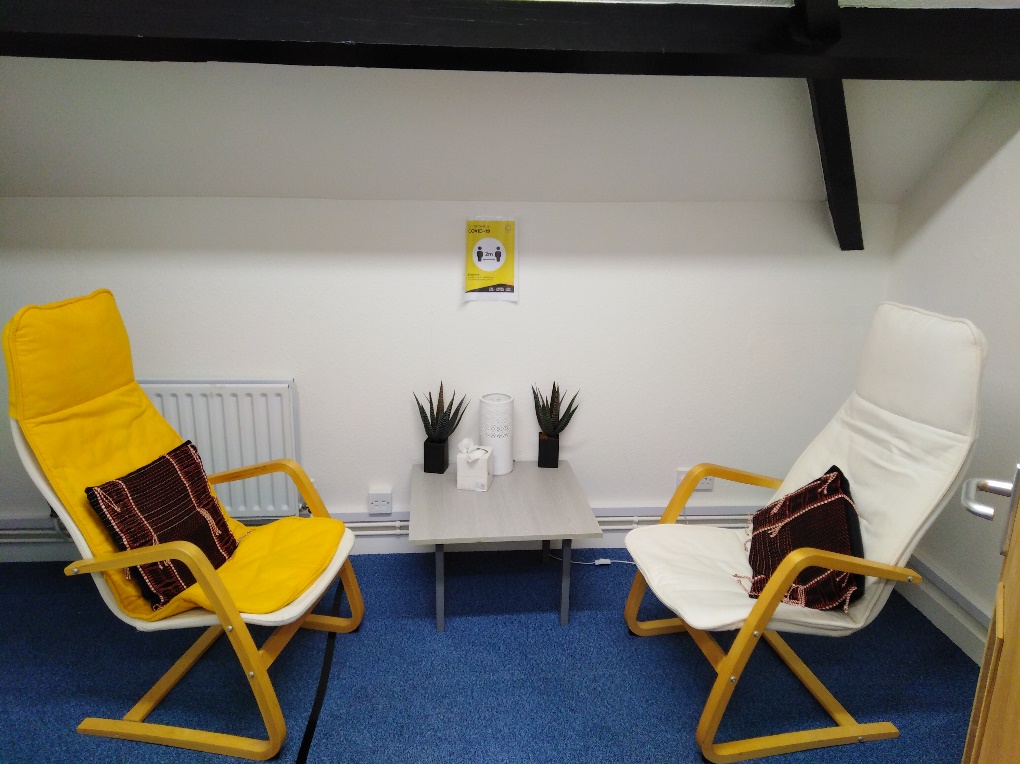 Small one to one room that is about 6.8 meters squared (3.1 x 2.3). This room could safely accommodate two people as we use it as a counselling room.The larger rooms could probably fit between six and ten people socially distanced. Cambridge prices(Cambridge has the addition of hybrid delivery in the downstairs training room - £15 for use of computer)Partnership rate for 1:1 room is £5 per hour for sessions/ half day rate £10 full day is £15Outside org rate for 1:1 room is £10 per hour for sessions/half day rate £15/ full day is £30For block bookings we can reduce the price: minimum block booking would be 3 months – maximum would be 1 year.Additional services: Photo copying in Black and white (per A4 sheet) £00.10 Colour (per A4 sheet) £00.25, Flipchart easel, pen and pen kit (per meeting) £10.00 PETERBOROUGH CENTRE INFORMATION:Joan of Arc Room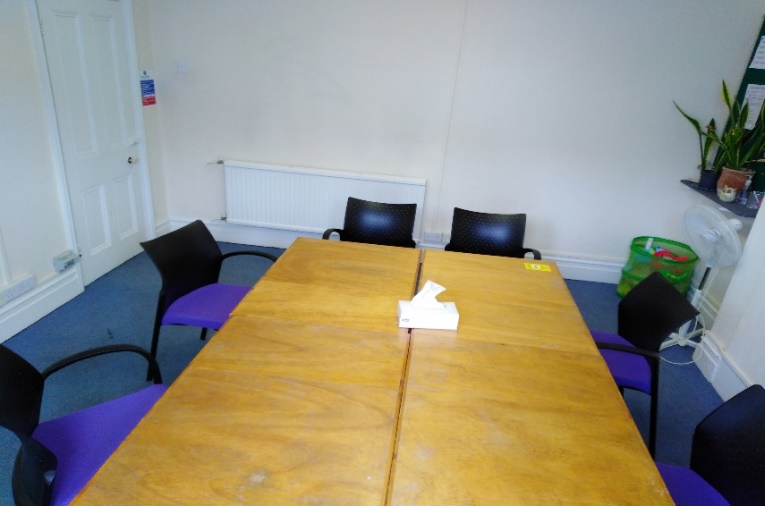 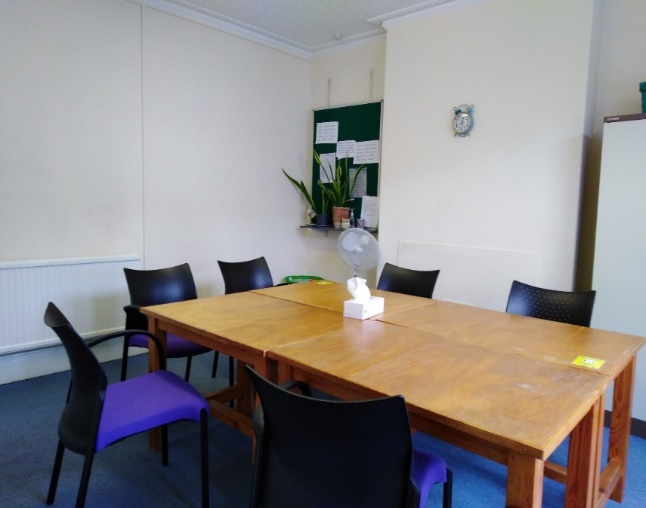 Joan of Arc is located on the ground floor. Easy access for people with disabilities. Light and spacious, facilities for tea and coffee. Free Wi-Fi.  Maximum 6/8 people 16FT X 14FTOprah Winfrey Room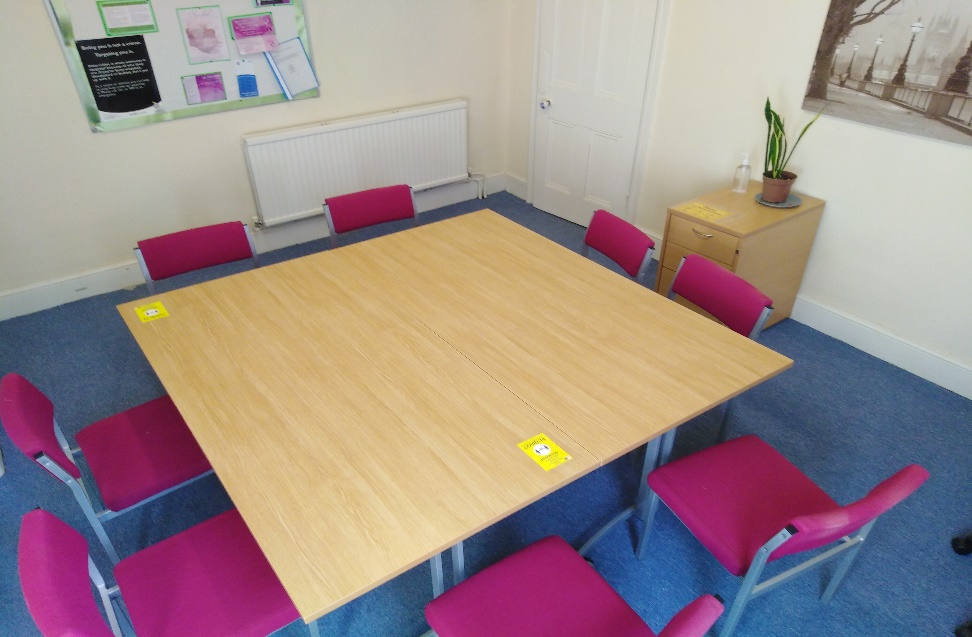 Oprah Winfrey room is located on first floor. Facilities for tea and coffee. Free Wi-Fi. Maximum 8/10 people, 16FT X 13FTHot desk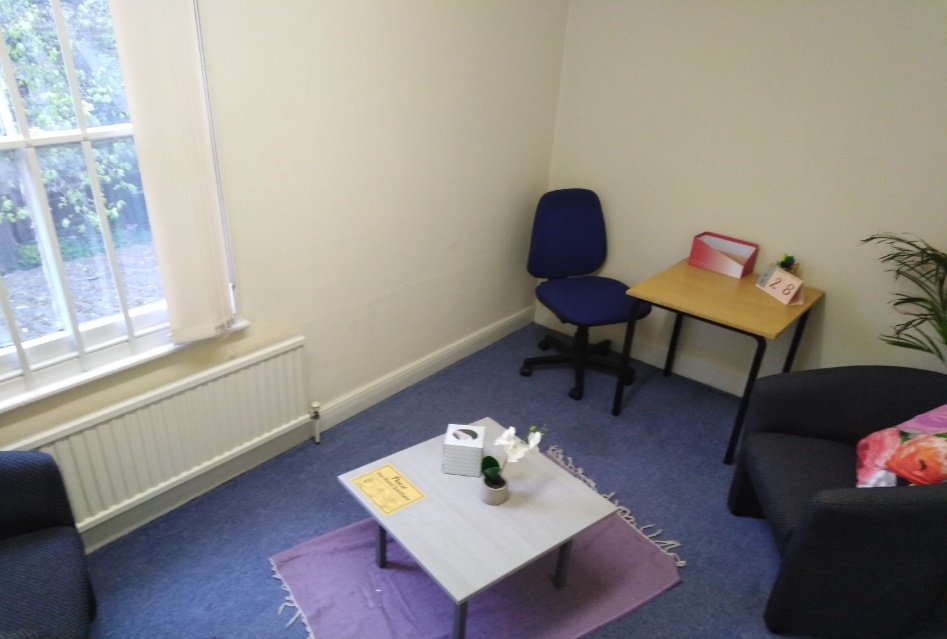 Hot desk is located on the first floor back of the building. Quiet relaxing area for 1:1 room, facilities for tea and coffee. Free Wi-Fi. Maximum 2 people, 12FT X 7FT.  Peterborough Prices Partnership rate for 1:1 room is £5 per hour for sessions/ half day rate £10 full day is £15Outside org rate for 1:1 room is £10 per hour for sessions/half day rate £15/ full day is £30For block bookings we can reduce the price: minimum block booking would be 3 months – maximum would be 1 year.Additional services: Photo copying in Black and white (per A4 sheet) £00.10 Colour (per A4 sheet) £00.25, Flipchart easel, pen and pen kit (per meeting) £10.00ROOM BOOKING FORMApplicant information:Please indicate which room you would like to book:Cambridge:Peterborough:Please indicate any additional services you require:Please indicate the date(s) you would like to book the room for:Is this a recurring booking? Monthly   Weekly  Other (please state below)Please indicate your payment rate:  Partnership rate   Outside organisation rateIf paying partnership rates, please state which partnership the discount is relevant to:_______________________________________________________________Any other details:GDPR Signed:Date: NameCompany/OrganisationPostcodePhone